Prezydent Miasta Pruszkowa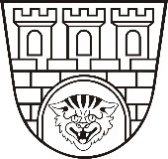 Zarządzenie nr 298/2021Prezydenta Miasta Pruszkowaz dnia 09 grudnia 2021 rokuw sprawie ogłoszenia otwartego konkursu ofert na wsparcie realizacji zadania publicznego 
w obszarze kultury, sztuki, ochrony dóbr kultury i dziedzictwa narodowego w 2022 roku.
Na podstawie art. 7 ust. 1 pkt 19, art. 26, art. 30 ust. 1 ustawy z dnia 8 marca 1990 roku 
o samorządzie gminnym (t.j. Dz. U. z 2021 r., poz 1372 z późn. zm.), art. 11 ust. 1 pkt 1 i ust. 2, art. 13 ustawy z dnia 24 kwietnia 2003 r. o działalności pożytku publicznego i o wolontariacie (t.j. Dz.U. 
z 2020 r. poz. 1057), w związku z art. 221 ustawy z dnia 27 sierpnia 2009 r. o finansach publicznych (t.j. Dz.U. 2021 r. poz. 305 z późn. zm.), a także Uchwały Nr XLVIII.478.2021 Rady Miasta Pruszkowa z dnia 25 listopada 2021 roku w sprawie przyjęcia Programu Współpracy Gminy Miasto Pruszków 
z organizacjami pozarządowymi oraz podmiotami, o których mowa w art. 3 ust. 3 ustawy 
z dnia 24 kwietnia 2003 r. o działalności pożytku publicznego i o wolontariacie na rok 2022, zarządzam co następuje:§ 1.Ogłaszam otwarty konkurs ofert na wsparcie realizacji zadania publicznego w obszarze kultury, sztuki, ochrony dóbr kultury i dziedzictwa narodowego na 2022 rok określonego w Programie Współpracy Gminy Miasta Pruszków z organizacjami pozarządowymi oraz podmiotami, o których mowa w art. 3 ust. 3 ustawy z dnia 24 kwietnia 2003 roku o działalności pożytku publicznego 
i o wolontariacie na 2022 rok, poprzez edukację muzyczną mieszkańców Pruszkowa.§ 2.Warunki konkursu oraz rodzaj zadania publicznego zlecanego do realizacji określa załącznik nr 1 
do zarządzenia pn. „Ogłoszenie otwartego konkursu ofert”.§ 3.Oferty należy składać zgodnie z Rozporządzeniem Przewodniczącego Komitetu Do Spraw Pożytku Publicznego z dnia 24 października 2018 r. w sprawie wzorów ofert i ramowych wzorów umów dotyczących realizacji zadań publicznych oraz wzorów sprawozdań z wykonania tych zadań  (Dz. U. 
z 2018 r. poz. 2057). Każda oferta powinna być przygotowana za pomocą aplikacji Generator eNGO dostępnej na stronie pruszkow.engo.org.pl .§ 4.Wykonanie zarządzenia powierzam wydziałom merytorycznym Urzędu Miasta Pruszkowa.§ 5.Zarządzenie wchodzi w życie z dniem wydania i podlega ogłoszeniu w Biuletynie Informacji Publicznej, na tablicy ogłoszeń w siedzibie Urzędu Miasta Pruszkowa oraz na stronie internetowej www.pruszkow.pl oraz w Generatorze eNGO pruszkow.engo.org.pl .Prezydent Miasta PruszkowaPaweł Makuch